Committee Meeting:Committee Meeting:Ducklington Sports Club (DSC)  - Venue  - The Pavilion        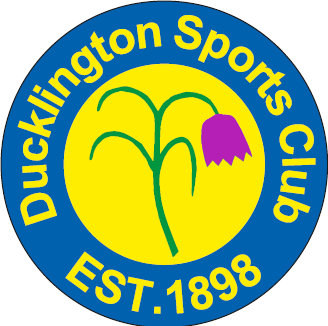 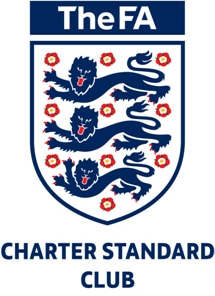 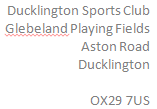 Ducklington Sports Club (DSC)  - Venue  - The Pavilion        Meeting Date:Meeting Date:Thursday 12th June 2014Thursday 12th June 2014Present :	Present :	Alan Stanley (Membership Sec/Youth Football Sec); Edward Todd (Club Sec/Welfare officer); Emma Castle (Treasurer); Peter Castle; Steve Townsend (Chair); Craig Warner, Gillian Caton, Gavin Tang, Matthew Francis, Dan Thomas, Martin McHardy, Mark ChestermanAlan Stanley (Membership Sec/Youth Football Sec); Edward Todd (Club Sec/Welfare officer); Emma Castle (Treasurer); Peter Castle; Steve Townsend (Chair); Craig Warner, Gillian Caton, Gavin Tang, Matthew Francis, Dan Thomas, Martin McHardy, Mark ChestermanApologies :Apologies :John Smyth (Men’s Football Sec); Scott Newcombe (Trustee); Gary WebbJohn Smyth (Men’s Football Sec); Scott Newcombe (Trustee); Gary WebbCirculationCirculationAll above, plus. General Committee Members -Adult Football - Youth Football – Gavin Tang, Matthew Francis, Darryll Simpson, Dan Thomas, Ian Luckett, Martyn McHardy, Jonnie Austin, Ellis Bardsley & Gary ClarksonDPC – SecretaryAll above, plus. General Committee Members -Adult Football - Youth Football – Gavin Tang, Matthew Francis, Darryll Simpson, Dan Thomas, Ian Luckett, Martyn McHardy, Jonnie Austin, Ellis Bardsley & Gary ClarksonDPC – SecretaryAction1.2.3.4.5.6.7.8.9.10.11.12.13.14.15.16.17.18.AgendaThe normal agenda followed.Minutes of Last MeetingThe May meeting minutes were distributed prior to this meeting. The final version as per the Club website was agreed as a faithful record of events. Chairman’s ReportPitch improvements ongoing and is going to fertilize the whole field. This was clarified as both large pitches as was questioned by committee. DPC donating some funding towards this and will show invoice once received. This invoice going through club so can claim back VAT. The separate meeting between DPC and DSC has taken place and separate minutes have been sent out to all members. Price has been received for the tiling of ladies toilets (£325). This is to be accepted as very reasonable. ST will get tiles from B&Q and try to get end of line stock. Charity commission letter to be sent through to ST from GC. Good bar taking with recent functions of about £1800. End of season parties on 20th (U8) and 21st (U13) and also on 6th July (U12). There is a presentation evening on Wednesday also (U18) which committee are coming to pass on 10yr award to Gavin Tang. Dan Thomas (U12) had a parent compete in marathon raising monies for club this is c£180. ST to send through details to ET and he will send out letter. Secretary’s ReportWas mentioned the web site not working well but this may have been because it was being worked on. It was discussed around photos being on there. Managers should get consent of parents first prior to adding on/ There is an FA policy which ET will look at.Treasurer’s ReportUnrestricted funds - £3973.97 Restricted funds – is £7815.20Total funds - £11789.17Fruit machine £50 profitMay expenditure high as included league registration of £695, two level one courses, Bookers £1160 and electric of £411.70Need to review the bar sales soonTeam functions:
U6/7 £471.02 – profit of  £164
U11  £912.50 – profit of £67.37
Men £695.45 – profit of £243.41In process of sorting kit list and will be sent out separatelyNeed to confirm who remaining trustees are going to beFor the first time in 3 years we have made a net profit of £1400Been on FA club finance course which goes towards club charter standardMembership Secretary’s ReportNothing new to add                      Youth Football GT U18 had one more game to play and if won would win his league. AS U13 team had won quadruple. DT U12 got to the league cup final however unfortunately lost.  PC U10 came 2nd in league. Couple more games to play then season will finish. Men’s FootballMW has stepped down from being first team manager. Hope to find replacement.CricketOnly 2 games played won 1 and lost the other. Playing Saturday 28th June and following Tuesday. Through to quarter final of cup.CommunicationsRequire a standard price list please for monthly publication in the village newsletter. ST stated he would send through form so can shrink to fit in newsletter. BuildingsTiling quote received and will be completed as written in Chairman’s report.

AOBPC will put up all small sided and 9v9 goals to see what we need to make sure we have full sets come start of the season, ET to assist on this. 
Flag needs to be erected
Platform is required for the tea bar windowActionsMore racking required for the shed as goals falling on floor.Due to the bad weather it was said that at each age group they would be asked to raise circa min of £100 for the club which would see us through times of no income. Mail to be sent to all managers to raise this by end of Season – Update each month please Emma – Mentioned in the AGM to all Youth & Men’s managers. SJT to cut bar key for ET so can get to full set of keys behind barDiscussed the possible removal of the fir trees to increase the width of the field. This will take it back to the fence. This is to be discussed with DPC. Meeting closed 8:45pmDate of Next MeetingThe next meeting will be on 10th July at 7.30pm in ClubhouseAgendaThe normal agenda followed.Minutes of Last MeetingThe May meeting minutes were distributed prior to this meeting. The final version as per the Club website was agreed as a faithful record of events. Chairman’s ReportPitch improvements ongoing and is going to fertilize the whole field. This was clarified as both large pitches as was questioned by committee. DPC donating some funding towards this and will show invoice once received. This invoice going through club so can claim back VAT. The separate meeting between DPC and DSC has taken place and separate minutes have been sent out to all members. Price has been received for the tiling of ladies toilets (£325). This is to be accepted as very reasonable. ST will get tiles from B&Q and try to get end of line stock. Charity commission letter to be sent through to ST from GC. Good bar taking with recent functions of about £1800. End of season parties on 20th (U8) and 21st (U13) and also on 6th July (U12). There is a presentation evening on Wednesday also (U18) which committee are coming to pass on 10yr award to Gavin Tang. Dan Thomas (U12) had a parent compete in marathon raising monies for club this is c£180. ST to send through details to ET and he will send out letter. Secretary’s ReportWas mentioned the web site not working well but this may have been because it was being worked on. It was discussed around photos being on there. Managers should get consent of parents first prior to adding on/ There is an FA policy which ET will look at.Treasurer’s ReportUnrestricted funds - £3973.97 Restricted funds – is £7815.20Total funds - £11789.17Fruit machine £50 profitMay expenditure high as included league registration of £695, two level one courses, Bookers £1160 and electric of £411.70Need to review the bar sales soonTeam functions:
U6/7 £471.02 – profit of  £164
U11  £912.50 – profit of £67.37
Men £695.45 – profit of £243.41In process of sorting kit list and will be sent out separatelyNeed to confirm who remaining trustees are going to beFor the first time in 3 years we have made a net profit of £1400Been on FA club finance course which goes towards club charter standardMembership Secretary’s ReportNothing new to add                      Youth Football GT U18 had one more game to play and if won would win his league. AS U13 team had won quadruple. DT U12 got to the league cup final however unfortunately lost.  PC U10 came 2nd in league. Couple more games to play then season will finish. Men’s FootballMW has stepped down from being first team manager. Hope to find replacement.CricketOnly 2 games played won 1 and lost the other. Playing Saturday 28th June and following Tuesday. Through to quarter final of cup.CommunicationsRequire a standard price list please for monthly publication in the village newsletter. ST stated he would send through form so can shrink to fit in newsletter. BuildingsTiling quote received and will be completed as written in Chairman’s report.

AOBPC will put up all small sided and 9v9 goals to see what we need to make sure we have full sets come start of the season, ET to assist on this. 
Flag needs to be erected
Platform is required for the tea bar windowActionsMore racking required for the shed as goals falling on floor.Due to the bad weather it was said that at each age group they would be asked to raise circa min of £100 for the club which would see us through times of no income. Mail to be sent to all managers to raise this by end of Season – Update each month please Emma – Mentioned in the AGM to all Youth & Men’s managers. SJT to cut bar key for ET so can get to full set of keys behind barDiscussed the possible removal of the fir trees to increase the width of the field. This will take it back to the fence. This is to be discussed with DPC. Meeting closed 8:45pmDate of Next MeetingThe next meeting will be on 10th July at 7.30pm in ClubhouseSTSTETECASASJSSTETSTPCECECSTECSTAS